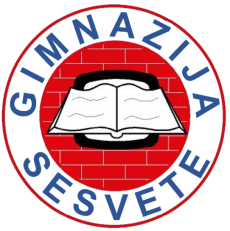 GIMNAZIJA SESVETEBISTRIČKA 7, SESVETEOIB: 6 9 9 0 9 1 0 7 8 5 8MB: 3564231ŠIFRA DJELATNOSTI: 80220RAZINA: 31RAZDJEL: 09Sesvete, 12. prosinca 2016.PREDMET:	OBRAZLOŽENJE FINANCIJSKOG PLANA ZA 2017. GODINU TE PROJEKCIJA ZA 2018. I 2019. GODINUUVODIzrada  financijskog plana korisnika proračuna propisana je Zakonom o proračunu, N.N. 87./08., 136./12. te podzakonskim aktima, Pravilnikom o proračunskim klasifikacijama, N.N. 26./10.. i Pravilnikom o proračunskom računovodstvu i računskom planu, N.N. 114./10. i 31./11.Člankom 29. stavkom 2. Zakona o proračunu propisan je sadržaj financijskog plana od:procjene prihoda i primitaka iskazanih po vrstama za 2017. – 2019. godinu plana rashoda i izdataka predviđenih za trogodišnje razdoblje, razvrstanih prema proračunskim klasifikacijama,obrazloženja prijedloga financijskog plana,plana razvojnih programa.Člankom 30. Zakona o proračunu utvrđen je obvezni sadržaj obrazloženja financijskog plana koji sačinjavaju:sažetak djelokruga rada proračunskog korisnikaobrazloženje programazakonske i druge podloge na kojima se zasnivaju programiusklađene ciljeve, strategiju i programe s dokumentima dugoročnog razvojaishodište i pokazatelje na kojima se zasnivaju izračuni i ocjene potrebnih sredstava za provođenje programaizvještaji o postignutim ciljevima i rezultatima programa temeljenim na pokazateljima uspješnosti iz nadležnosti proračunskog korisnika u prethodnoj godiniostala obrazloženja i dokumentiTako definirano obrazloženje postaje osnova analiziranja poslovanja škole: tko smo, što želimo postići, kako, u kojim okvirima, što smo do sada postigli, na osnovi čega temeljimo svoj razvoj. Obrazloženje financijskog plana povezuje Godišnji plan i program rada škole i Školski kurikulum s financijskim sredstvima potrebnim za njihovo ostvarivanje.Obrazloženje financijskog plana je i obvezujući odgovor u Upitniku o fiskalnoj odgovornosti, sastavnom dijelu Izjave o fiskalnoj odgovornosti koju ravnatelji moraju sastaviti i predati do 28. veljače 2017. za 2016. godinu (Uredba o sastavljanju i predaji Izjave o fiskalnoj odgovornosti i izvještaja o primjeni fiskalnih pravila N.N. 78./11.)SAŽETAK DJELOKRUGA RADA ŠKOLE* Osnovni podaciDjelatnost škole odvija se u školskoj zgradi, Bistrička 7 u Sesvetama. Srednja škola Sesvete s potpunom odgovornošću, Bistrička 7, Sesvete osnovana je 20.06.1990. godine, broj 16/8. Osnivač škole je Zajednica usmjerenog obrazovanja Grada Zagreba, Trg maršala Tita 4.Na temelju rješenja registarskog suda Ui-24/91/2 od 9.04.1991. godine obavljen je upis škole u sudski registar.Na temelju čl. 8. stavka 2 i članka 10. Uredbe o razvrstavanju organizacija i zajednica prema jedinstvenoj klasifikaciji djelatnosti ( Sl. list SFRJ, broj 43/76, školi je dodijeljena šifra djelatnosti i matični broj pod kojim se škola vodi u jedinstvenom registru organizacija. Šifra podskupine:	120122Matični broj: 		3564231Telefon: 		01 2002 466Fax: 			01 2003 471e-mail:		gimnazija.sesvete@zg.t-com.hrOIB: 			69909107858Zgrada škole je sagrađena 1990. godine. Površina zgrade iznosi 4.365 m2, površina sportske dvorane je 3.287.m2, vanjskih terena je 17.880. m2, od toga sportskih terena je 1.583 m2.Prostor zgrade čine 26 učionica, prostor zbornice, knjižnice s čitaonicom, uredi, hodnici, zdravljak (zatvorenog tipa) te papirnica.Sportska dvorana za izvođenje nastave tjelesne i zdravstvene kulture je povezana sa školom jednim zatvorenim hodnikom.Zgradu uređujemo u dogovoru s osnivačem – Gradom Zagrebom i vlastitim sredstvima koliko nam dozvoljavaju financijske mogućnosti.Investicije:ugradnja klima uređaja na južnoj strani školebrušenje i lakiranje parketa u učionicama i kabinetima u prizemlju škole i zbornicisaniranje krova školeobnovljene dvije učionice školskim klupama i stolicamapromijenjeni prozori na sjevernoj strani škole* Organizacija radaGimnazija Sesvete je ustrojena kao jedinstvena i samostalna srednjoškolska ustanova. Djeluje kao jedinstvena radna cjelina i ostvaruje ciljeve i zadatke srednjoškolskog obrazovanja u skladu s nastavnim planovima i programima. U Gimnaziji postoje službe za obavljanje:stručno-razvojnih poslovapravno-administrativnih poslovapomoćno-tehničkih poslovaračunovodstveno-financijskih poslovaknjižničarskih poslovaUkupan broj zaposlenih je 68, od toga 39 nastavnika s punim radnim vremenom, 11 s nepunim radnim vremenom, 3 stručna suradnika, 4 administrativna radnika i 11 pomoćno-tehničkih radnika s punim radnim vremenom.* Programi i trajanje obrazovanja:program opće gimnazije – 4 godineRedovna nastava, dodatna i fakultativna nastava i izvannastavne aktivnosti izvode se prema nastavnim planovima i programima koje je donijelo Ministarstvo znanosti, obrazovanja i sporta, Godišnjim planom i programom rada Škole te Školskim kurikulumom za školsku godinu 2016./2017. (dostupan na web stranici Škole).Ove školske godine nastavu pohađa 541 učenika u 20 razrednih odjela.Nastava se organizira u jutarnjoj smjeni kroz petodnevni radni tjedan sa slobodnim subotama.Na osnovu Sporazuma o korištenju prostora Gimnazije Sesvete i Glazbene škole Zlatka Grgoševića od 1. kolovoza 2016. godine; Klasa: 602-03/16-01/1020, Ur. broj: 251-10-11-16-3, od rujna 2016. godine prostorije koje se sastoje od 3 učionice, male dvorane u prizemlju te sanitarnog čvora u prizemlju će koristiti Glazbena škola za obavljanje svoje djelatnosti.OBRAZLOŽENJE PROGRAMA RADA ŠKOLSKE USTANOVEFinancijskim planom planirana su sredstva za provođenje gimnazijskog redovnog programa:Program opće gimnazije financira se iz Državnog proračuna (plaće i naknade za zaposlene), proračuna Grada Zagreba (naknada troškova zaposlenih, rashodi za materijal i energiju, rashodi za usluge, ostali nespomenuti rashodi i financijski rashodi) te dijelom vlastitih sredstava od iznajmljivanja prostora i iznajmljivanja školske sportske dvorane.Predviđena sredstva za 2017. godinu iznose 			      9.268.500,00 kn.sredstva iz Ministarstva znanosti, obrazovanja i sporta: 	7.400.000,00sredstva iz Gradskog ureda za obrazovanje, kulturu i sport:	1.673.500,00vlastiti prihodi:							   195.000,00Procijenjena sredstva za 2018. godinu iznose 		9.715.000 knProcijenjena sredstva za 2019. godinu iznose 		9.932.000 knPrioritet Škole je kvalitetno obrazovanje i odgoj učenika što ostvarujemo:stalnim usavršavanjem nastavnika (seminari, stručni skupovi, aktivi) i podizanjem nastavnog standarda na višu razinupoticanjem učenika na izražavanje kreativnosti i sposobnosti kroz uključivanje u slobodne aktivnosti, natjecanja te druge školske projekte, priredbe, manifestacije…organiziranjem zajedničkih aktivnosti učenika i nastavnika tijekom izvannastavnih aktivnostipoticanjem razvoja pozitivnih vrijednosti i natjecateljskog duha kroz nagradne izlete najuspješnijim učenicima, grupama, razredimaPovećanje broja učenika za upis u gimnaziju temeljio se na tendenciji povećanog zanimanja djece za gimnazijski program nakon uvođenja državne mature.ZAKONSKE I DRUGE PODLOGE NA KOJIMA SE ZASNIVA PROGRAM RADA ŠKOLEZakon o odgoju i obrazovanju, N.N. 87/08., 86/09., 92/10., 90/11., 16./12.Zakon o izmjenama i dopunama Zakona o odgoju i obrazovanju u osnovnoj i srednjoj školi N.N. 86./12.Zakon o ustanovama, N.N. 76/93., 29/97., 47/99., 35/08.Zakon o proračunu, N.N. 87/08.Pravilnik o proračunskim klasifikacijama, N.N. 26./10.Pravilnik o proračunskom računovodstvu i Računskom planu, N.N. 114/10., 31/11.Dopisom Gradskog ureda za obrazovanje, kulturu i sport; Klasa:400-06/16-001-72; Ur. broj: 251-10-02-16-3 od 19. rujna 2016. godine, upute za izradu proračuna Grada Zagreba za razdoblje 2017. – 2019.Godišnji plan i program rada Škole za školsku godinu 2016./2017. (skraćeno: GPP)Školski kurikulum Gimnazije Sesvete, nastavne i izvannastavne aktivnosti za školsku godinu 2016./2017.USKLAĐENOST CILJEVA, STRATEGIJE I PROGRAMA S DOKUMENTIMA DUGOROČNOG RAZVOJAŠkolske ustanove ne donose strateške već godišnje operativne planove (GPP, Školski kurikulum) prema planu i programu koje je donijelo Ministarstvo znanosti, obrazovanja i sporta. Planovi se odnose na nastavnu a ne na fiskalnu godinu. Zbog toga dolazi do mnogih odstupanja u izvršenju financijskog plana. Neke aktivnosti se prenose iz jednog polugodišta u drugo i to uzrokuje promjene u izvršenju financijskog plana za dvije fiskalne godine. ISHODIŠTA I POKAZATELJI NA KOJIMA SE ZASNIVAJU IZRAČUNI POTREBNIH SREDSTAVA ZA PROVOĐENJE PROGRAMA1. MINISTARSTVO ZNANOSTI OBRAZOVANJA I SPORTANa osnovu smjernica ekonomske i fiskalne politike za razdoblje 2017. – 2019. Vlade Republike Hrvatske i u skladu s odredbama Zakona o proračunu (N.N. 87/08.) planiramo prihode iz MZOS-a za:plaće za zaposlene (redovan rad)          		sate iznad norme          		sate zamjena          		smjenski rad		ostali rashodi za zaposlene: 	jubilarne nagrade          							darovi (Sv. Nikola)          							pomoć za slučaj smrti u obiteljibolovanje duže od tri mjesecarođenje djetetaOstali troškovi za zaposlene: jubilarne nagrade i dar djeci planirani su na osnovi sadašnjeg stanja. Svake godine imamo i izdatke za pomoći za bolovanja duža od 3 mjeseca. Također, trošak za isplatu jubilarnih nagrada ovisi o broju zaposlenih koji navrše broj godina rada potrebnih za ugovorenu isplatu. Brojčani pokazatelji su u tablicama Financijski plan-Plan rashoda i izdataka 2017.-2019. (predviđeni prihodi od MZOS-a  za zaposlene).2. GRADSKI URED ZA OBRAZOVANJE , KULTURU I ŠPORTFinanciranje prema kriteriju opsega djelatnosti i stvarnih troškova-decentralizacija13,00 kuna /mjesečno-po učeniku/ za srednje škole koje nastavu u cijelosti izvode u prostorijama škola150,00 kuna/mjesečno –po razrednom odjeljenju/4.000,00 kuna /mjesečno – po srednjoj školi/naknada za prijevoz za dolazak i odlazak s posla 100%energija 100%sjednice Školskog odborasistematski zdravstveni pregled (dvogodišnji/trogodišnji pregled)3. VLASTITI PRIHODIVlastite prihode Škole čine prihodi od iznajmljivanja prostora zdravljaku, papirnici i iznajmljivanja školske sportske dvorane; skupine 661. Namjenski prihodi od sufinanciranja izleta, posjete kazalištu, sportska natjecanja…Sve ostale donacije ukoliko ih bude bit će isključivo utrošene za planirane namjene.Iz vlastitih prihoda financiramo dio materijalnih rashoda, a dio za nabavu opreme, namještaja i opremanje knjižnice tj. knjižne građe. Rashodi koji su iskazani u financijskom planu iz vlastitih sredstava su rashodi redovnog programa.Ostali nespomenuti rashodi poslovanja vezani su za natjecanje (gradsko, županijsko i državno) naših učenika i za izvrsne rezultate uspješnosti u svim izvannastavnim aktivnostima.Nabava knjiga financira se iz vlastitih prihoda i iz sredstava dobivenih od Gradskog ureda za obrazovanje, kulturu i sport te Ministarstva znanosti, obrazovanja i sporta.U cilju što kvalitetnije nastave i odgojno-obrazovnog programa kabinete i učionice opremamo sa kvalitetnim računalima i računalnom opremom, školskim namještajem i komunikacijskom opremom.IZVJEŠTAJI O POSTIGNUTIM CILJEVIMA I REZULTATIMA PROGRAMA TEMELJENIM NA POKAZATELJIMA USPJEŠNOSTI IZ NADLEŽNOSTI PRORAČUNSKOG KORISNIKA U PRETHODNOJ GODINIOrganizaciju, vođenje i provođenje ispita državne mature u školskoj godini 2015./2016. iskoordinirala je Suzana Pešorda, ispitni koordinator od 2010. godine. Ove godine državnu maturu prijavilo je 150 učenika, 149 učenika je uspješno položilo ispite i time završili svoje srednjoškolsko obrazovanje. Učenica Petra Kolić nije položila ispit iz engleskog jezika i tako nije završila srednjoškolsko obrazovanje. Tijekom obrazovanja za učenicu je bila organizirana nastava u domu učenice zbog zdravstvenih poteškoća pa su se i ispiti državne mature održavali u domu učenice sukladno odredbama o prilagodbi ispitne tehnologije. Svi ispiti državne mature i organizacija protekla je u najboljem redu. Napominjem da smo ove godine tijekom ispita imali povećanje materijalnih troškova zbog organizacije samih ispita jer smo neke od zadataka iz ispita ispisivali na posebne papire te je to još više povećalo količinu papira koje trošimo prilikom organizacije ispita.U školskoj godini 2015./2016. sudjelovali smo u natjecanju znanja i vještina projekta „Ponos domovine“ s učenicima gimnazijskog programa i obuhvatili smo učenike od prve do četvrte godine. Natjecanje se provodilo u četiri ciklusa od kojih smo mi sudjelovali u tri ciklusa, prvi i drugi eliminacijski testovi te županijsko natjecanje. Na državnu razinu nismo se uspjeli plasirati. Natjecanje je na školskoj razini animiralo 66 učenika pa je dijelom moralo biti provođeno u Školi, a dijelom doma na osobnim računalima. Na županijskom natjecanju održanom u Varaždinu bila je jedna naša ekipa u sastavu Marko Macukić, Robert Hanžek i Ivan Tolić. Mentor učenicima bio je prof. Željko Švađumović.U školskoj 2015./2016. godini u Gimnaziji Sesvete provedena je obuka iz prve pomoći za učenike drugih razreda. Obuka je provedena u dva stupnja. Temeljna obuka u trajanju od 10 sati provedena je u školi za 11 učenika.Napredna obuka u trajanju od 20 sati provedena je u Domu Crvenog križa u Novom Vinodolskom u studenom 2015. godine, također za 11 učenika. Najboljih 5 učenika ima u planu sudjelovati na daljnjim natjecanjima mladih Hrvatskog Crvenog križa te uz izniman trud i rad planiraju postići dobre rezultate. U školskoj godini 2015./2016. vijeće tjelesne i zdravstvene kulture podnijelo je izvješće u kojim sportovima su sve nastupali preko školskog kluba UM. Učenici su sudjelovali na županijskoj razini u sljedećim sportovima i postigli sljedeće rezultate: Rukomet djevojke – voditelj Ivana Kranjec, 1. mjesto od 17. ekipa u Gradu Zagrebu, plasman na državno natjecanje u PorečuRukomet mladići – voditelj Ivana Kranjec, 2. mjesto od 25. ekipa u Gradu ZagrebuFutsal mladići – voditelj Marica Pelivan (Marin Pelivan), 6. mjesto od 55 ekipa u Gradu ZagrebuAtletika djevojke – voditelj Marica Pelivan, 4. mjesto u Gradu ZagrebuAtletika mladići – voditelj Marica Pelivan, 6. mjesto od 28 ekipa u Gradu ZagrebuStolni tenis – voditelj Marica Pelivan, 2. mjesto od 28 ekipa u Gradu ZagrebuOdbojka žene – voditelj Ivana Kranjec, 6. mjesto od 46 ekipa u Gradu ZagrebuFutsal djevojke – voditelj Marica Pelivan (Marin Pelivan), sudjelovale na prvenstvu Grada ZagrebaKros mladići –voditelj Marica Pelivan, ekipno 3.mjesto u Gradu ZagrebuKros djevojke-voditelj Marica Pelivan, ekipno 5.mjesto u Gradu ZagrebuUčenička razmjena između Gimnazije Sesvete, XVIII. gimnazije i Otto Gymnasium iz Landau in der Pfalz, SR Njemačka, u školskoj godini 2015./2016. temeljila se na radu na projektu „Doživjeti Zagreb i Landau in der Pfalz sa svim osjetilima“. Prvi dio razmjene odvijao se u Zagrebu. Učenici iz SR Njemačke su boravili u Zagrebu od 22.09.2015. do 27.09.2015. kada su zajedno s našim učenicima i učenicima iz XVIII. gimnazije radili na projektu. Bili su podijeljeni u 4 grupe, ovisno o osjetilu kojem su se posebno posvetili istražujući grad - mirisu, okusu, sluhu te vidu (i slabovidnošću). Neka od mjesta koja su posjetili su: Zagrebački Muzej iluzija, Knjižnica Medveščak, Škola za slijepe i slabovidne osobe Vinko Bek, Kazalište za slijepe i slabovidne osobe, Zvjezdarnicu, Radio student, glazbena škola u Narodnom sveučilištu Sesvete, restoran Purger te mnogi drugi muzeji, restorani i ustanove te imali priliku razgovarati s poznatim zagrebačkim ličnostima. Drugi dio učeničke razmjene se odvijao u Njemačkoj od 2.04.2016. do 9.04.2016. Učenici su bili smješteni u obiteljima, a tijekom boravka u Landau nastavilo se raditi na ranije započetom projektu te su tako ponovno bili uključeni posjeti raznim muzejima, školama i sličnim institucijama. Rad na projektu odvijao se u Landau i okolnim manjim mjestima te u gradu Wiesbadenu gdje su učenici posjetili muzej „Kuću osjetila“. Tijekom boravka u Njemačkoj učenici su isto tako  imali priliku iskusiti kako se uči u njemačkim školama, a 8.04.2016. održana je prezentacija projekta koja je bila iznimno posječena. Ravnatelj škole Otto Hahn Gymnasium, Andreas Doll, bio je iznimno zadovoljan radom na projektu te prezentiranim rezultatima. Prezentacija projekta održana je i u prostorijama Gimnazije Sesvete po povratku iz SR NJamačke. Prezentaciji su bili nazočni roditelji, učenici škole, profesori i ravnatelj škole. U Gimnaziji Sesvete se uči francuski jezik u gimnazijskom programu kao drugi strani jezik od  školske godine 2002./2003. Ispit iz znanja francuskog jezika DELF provodi se od 2005. godine.DELF ( Diplôme d'Ėtudes en Langue Français ) je jedina diploma o poznavanju francuskog jezika koju strancima izdaje Ministarstvo obrazovanja Republike Francuske.Svaki ispit položen u Hrvatskoj priznaje se u bilo kojoj od preko 150 drugih zemalja gdje se ti ispiti održavaju uključujući Francusku. U našoj školi se mogu polagati ispiti na nivou A1, A2 i B1 u okviru Zajedničkog europskog referentnog okvira za jezike (ZEROJ).U školskoj godini 2015./2016. tom ispitu pristupilo je 13 učenika (4-A1; 7-A2; 2-B1) te su ga svi sa vrlo visokim uspjehom položili. Podjela diploma bila je 12.12.2015. u Europskom domu u Zagrebu kada je naša učenica Antonia Orač dobila posebnu nagradu za najbolji postignuti uspjeh (100 posto riješenosti na A2). Provedbu ispita DELF-a organizira Francuska ambasada u Zagrebu u suradnji sa školama i njihovim profesorima.Školska knjižnica se cjelokupnim radom nastojala uklopiti u odgojno-obrazovni rad škole, bila je informacijsko, kulturno i komunikacijsko središte škole, mjesto osobnog razvoja i kulturnog identiteta učenika. Svojim radom knjižničarka je provodila sve oblike rada koji su određeni godišnjim planom i programom : odgojno-obrazovni rad s učenicima,  rad na poučavanju  učenika u korištenju informacija i suvremenih medija u školskoj knjižnici, partnerskim i suradničkim odnosom: knjižničara, nastavnika i učenika škole; obavljala stručni i informacijski rad, provodila bogatu kulturnu i javnu djelatnost, kao i suradnju s voditeljima stručnih aktiva, ravnateljem, nastavnicima škole, stručnim suradnicima, kao i sa vanjskim suradnicima u lokalnoj zajednici. Radila sam na bogaćenju knjižničnog fonda i stvaranju uvjeta za brži pristup informacijama. Tako je školska knjižnica svojom ponudom, cjelokupnim ozračjem i ugođajem postala poticajno mjesto za učenje, istraživanje, te kulturno i duhovno bogaćenje učenika škole. PROSTOR I OPREMA KNJIŽNICE I ČITAONICEProstor knjižnice i čitaonice - oko 150 m² + 50 m² galerija iznad čitaoniceOprema knjižnice: 2 računala, pisač u boji, digitalni foto-aparat i kamera, plastifikator; u čitaonici 2 računala i pisač za učenike, na galeriji stropni projektor i 7 računala za rad učenika i nastavnika škole. Ostala oprema i namještaj u knjižnici i čitaonici (police, vitrine, stolovi, radni pult i dr.), funkcionalan je i zadovoljava propisani Standard za školske knjižnice. STRUČNI RAD, NABAVA I OBRADA FONDAŠto se tiče stručnog rada i nabave knjižničnog fonda, surađivalo se se voditeljima stručnih vijeća, nastavnicima i stručnim suradnicima, a naročito s vijećem hrvatskog jezika u svezi nabave lektirnih naslova, stručne i referentne literature. Knjižnična građa stručno je obrađena, pravilno smještena, zaštićena i dostupna korisnicima za posudbu ili korištenje u čitaonici.U 2016. godini povećanje knjižnog fonda iznosilo je 300 svezaka u vrijednosti od 28.700,00 kn,  a od toga kako slijedi: U akciji Moj prilog za školsku knjižnicu u Mjesecu hrvatske knjige 2016., koju provodimo već dugi niz godina i u kojoj učenici doniraju svojih 20,00 kn za obnovu i nabavu knjižničnog fonda, prikupljeno je 10.860,00 kn i kupljeno ukupno 132 sveska knjiga u vrijednosti od 10.815,54 kn (ostalo je još 44,46 kn); Sredstvima Gradskog ureda za obrazovanje, kulturu i sport kupljeno je ukupno: 94 sveska knjiga (od toga 68 sv. lektire i 26 sv. stručne i referentne literature) u iznosu od 9.986,23 kn. Vlastitim sredstvima Škole kupljeno je ukupno 2 sveska knjiga u vrijednosti od 373,80 kn.Poklonom smo dobili od ustanova, nakladnika i pojedinaca ukupno 72 sveska knjiga u vrijednosti od 7.524,43 kn Stanje knjižničnog fonda na kraju kalendarske 2016. godine je sljedeće:I. KNJIŽNI FONDU inventarne knjige školske knjižnice ukupno je upisano 17.740 svezaka knjiga (od toga broja otpisano je 2013. godine, kao izlučena i nepotrebna građa 543 sveska u vrijednosti 40.673,00 kn i darovano Srednjoj školi Jelkovec) Stvarno stanje knjižnog fonda je 17.197 svezaka  u vrijednosti 1.356.000,00 knII. AVE građa U inventarnu knjigu upisano je 1.020 inventarnih jedinica (od toga je 2014. otpisano 53 komada), tako da je stvarno stanje 967 komada u vrijednosti od 67.840,00 kn.Povećanje u 2016. godini bilo je 20 komada u vrijednosti 678,60 kn – dobili poklonom od ustanova i pojedinaca.Zbirka časopisa ima 25 naslova stručnih i popularno-znanstvenih časopisa.ODGOJNO-OBRAZOVNI RAD S UČENICIMANa području odgojno-obrazovnog rada s učenicima organizirano sam radila po programu s učenicima svih razreda, u dogovoru s razrednicima. Nastojala sam učenicima približiti knjižnicu kao izvor informacija na različitim medijima, pomoći im da postanu vješti konzumenti informacija, u modernom obrazovnom i informacijskom društvu, stvarajući poticajno ozračje u knjižnici. Uz svakodnevnu posudbu i korištenje knjižnične građe, u knjižnici i čitaonici radila sam s učenicima individualno ili grupno, prema njihovim potrebama vezanim za samostalne radove, referate, plakate i prezentacije za nastavu.Za učenike prvoga razreda organizirala sam uvodne sate upoznavanja rada školske knjižnice, poučavala ih oblicima učenja i istraživanja u školskoj knjižnici (održani sati krajem rujna 2016. za sve prve razrede).S učenicima drugog i trećega razreda radila sam najčešće grupno i individualno prema njihovim specifičnim zahtjevima i potrebama za učenjem i istraživanjem, samostalnim radom na izvorima znanja, uputama i pomoći na izradi plakata i prezentacija za nastavu, što sam učenicima i izložila tijekom godine na panoima čitaonice, kao pomoć i putokaz za uspješan rad na tom području.Maturantima sam omogućila posudbu svih relevantnih priručnika za pripremu, učenje i uspješnije rješavanje zadataka na državnoj maturi iz svih nastavnih predmeta te održala nastavne sate za sve četvrte razrede na temu: Priručnici i literatura za uspješnije polaganje državne mature.KULTURNA I JAVNA  DJELATNOST KNJIŽNICEPored redovitih poslova, posudbe i rada s učenicima, knjižnica  je radila i na području kulturne i javne djelatnosti. Nastojali smo provesti sve planirane aktivnosti iz Kurikuluma kulturne i javne djelatnosti školske knjižnice. U okviru toga organizirane su sljedeće aktivnosti: predavanja, izložbe, susreti, promocije knjiga i obilježeni značajni datumi i obljetnice, bilo ih je mnogo, a navodim samo značajnije: Obilježen Dan međunarodnog priznanja RH – 15. siječnja, izložba Domovina u pjesmiObilježen Dan sjećanja na žrtve holokausta, izložba plakata, misli i književnih djela s ovom tematikom.Uz NOĆ MUZEJA postavljena bogata izložba u čitaonici Muzeji moga grada, uz sudjelovanje učenika s prof. Inom Jozić.Uz Međunarodni dan materinskog jezika (21. veljače), postavljena je izložba Jezik roda moga.Postavljena izložba Hrvatske planine – prof. Branka Buliga i knjižničarka, uz Županijsko natjecanje iz geografije, krajem veljače 2016., za natjecatelje održano predavanje Italija, predavač prof. Marijan Biruš. Uz DANE HRVATSKOG JEZIKA (11.–17. ožujka), postavljena je bogata izložba pod nazivom Zagrebačke teme Vladimira Nazora, uz 140. obljetnicu rođenja V. Nazora.Uz Korizmu postavljena još jedna izložba posvećena V. Nazoru i njegovoj poemi, pod nazivom VIA CRUCIS, s grafikama Gustava Dorea i motivima Muke Kristove.Priprema i realizacija različitih aktivnosti uz školski projekt posvećen 400. obljetnici smrti Williama Shakespearea i M. Cervantesa– izložba portreta, radovi učenika likovne grupe; izložba plakata Shakespeareov vrt, istražili učenici 2. razreda s prof. Marijom Križanac; oslikavanje stakla u decoupage tehnici sa Shakespeareovim mislima i citatima – učenici likovne grupe s prof. Inom Jozić; Dramska grupa s prof. Ž. Župan Vuksan – izbor i kolaž Shakespeareovih tekstova; vijeće engleskog jezika s prof. Andrijanom Dešković – izrada maketa simboli Londona i Shakespeareovo kazalište Globe. Sve koordinirala i zajednički postavila knjižničarka Ruža Jozić, uz OTVORENI DAN ŠKOLE za osmaše.Izložba uz Dan grada Zagreba – ZAGREB MOJ GRAD – na glavnom panou, a u čitaonici izložene monografije o povijesti i kulturi grada Zagreba.Obilježili smo GODINU NIKOLE ŠUBIĆA ZRINSKOGA (1566.) 2016., proglašenu odlukom Hrvatskog sabora uz 450. obljetnicu opsade Sigeta i pogibije hrvatskog junaka, izložbom na glavnom panou – pripremili: knjižničarka i prof. povijesti (7. – 20.09.2016.)Prigodno predavanje za učenike Zrinski u hrvatskoj povijesti održao akademik dr. sc. Dragutin Feletar, koje su organizirali prof. Suzana Pešorda i školska knjižničarka – 14.9.2016. u predvorju škole.Europski dan kulturne baštine 23.09.2016. – obilježili smo bogatom  izložbom i predavanjima za učenike pod nazivom KULTURNA I PRIRODNA BAŠTINA SESVETA: kapele, crkve, križevi krajputaši, kurije, arheološka nalazišta, spomenici, posebnosti Sesvetskog prigorja, potok Vuger u prošlosti i danas, parkovi u Sesvetama, arhitektura drvenih kuća i sl., pripremaju prof. povijesti i geografije, Suzana Pešorda, Ljiljana Kovačić, Petar Tadić i Ina Jozić prof. lik. umjetnosti te knjižničarka Ruža Jozić u suradnji s Muzejom Prigorja (suradnik Damir Fofić), od 22.09. – 4.10.2016.Posjet HAZU - Izložba Ostavština Ivana Kukuljevića Sakcinskog, povodom 200. obljetnice rođenja  (otvorena do 15.09.2016.), a prof. Suzana Pešorda i knjižničarka R. Jozić odvele su učenike 4. razreda na izložbu u HAZU, 13.09.2016. (a naša izložba u školi, početkom prosinca 2016.)Uz Dan neovisnosti RH 8. listopada– prigodna izložba posvećena borbi za hrvatsku samostalnost.Susret s književnicom – hrvatskom Penelopom, Julienne Eden Bušić, 11.10.2016., uz predstavljanje knjiga: Ljubavnici i luđaci, Tvoja krv i moja, Tvrda glava, za učenike i nastavnike, organizirali: prof. Suzana Pešorda, knjižničarka Ruža Jozić i prof. povijesti i hrvatskog jezika.Aktivnosti za Mjesec hrvatske knjige 2016. započeli smo gostovanjima u Knjižnici Sesvete – 4. razred s prof. Gordanom Miloslavić i knjižničarkom na susretu i razgovoru o književno-filozofskoj knjizi J. Garder Sofijin svijet (suradnja s Knjižnicom Sesvete).Posjetili smo Interliber  s učenicima (njih oko 40), 8.11.2016., uz sudjelovanje na predstavljanju nove knjige akademika Ivana Aralice, u suradnji sa Školskom knjigom – organizirali prof. hrv. jezika i knjižničarka, a na Interliber s učenicima su išle prof. Mira Križan i knjižničarka Ruža Jozić. Mjesec hrvatske knjige 2016. posvećen promicanju i poboljšanju čitanja, obilježili smo različitim aktivnostima: uključili smo se u akciju svih hrvatskih knjižnica u čitateljski maraton pod motom Čitam sto na sat, u našoj školskoj knjižnici zajedno su čitali 3 školska sata učenici i profesori: Ž. Župan Vuksan,  Draženka Čutura, Andreja Korčanin, Ruža Jozić i mnogo zainteresiranih učenika, njih oko 50, koji su čitali ulomke iz svojih najboljih, najdražih i naj, naj knjiga. Tom prigodom nagrađen je najčitač u školskoj knjižnici za prošlu škol. godinu Luka Madžar. Sve održano 11.11.2016. na Dan hrvatskih knjižnica.Izložba uz Dan sjećanja na žrtvu Vukovara 1991. – ZAPAMTITE VUKOVAR!, uz predavanje stručnjaka iz HMDCDR-a za naše učenike – Vukovar 1991. – Herojstvo na djelu, Josip Hrgović i Josipa Maras Kraljević, održano 17.11. 2016. Sudjelovanje u proslavi 60. obljetnice rada Knjižnice Sesvete – posudba naše izložbe KULTURNA BAŠTINA SESVETA i Portreti W. Shakespearea i M. Cervantesa (likovni radovi naših učenika). Sve postavljeno od 25.11.2016. kada je svečanost, a traje do 9.12.2016. (suradnja R. Jozić i Ivan Babić).Izložba posvećena IVANU KUKULJEVIĆU SAKCINSKOM, uz 200. oblj. rođenja (1816.-1889.) hrvatskog preporoditelja i borca za nacionalna prava hrvatskog naroda, pripremaju knjižničarka i profesorice Sonja Batinić i Mira Križan. Otvoreno 6.12.2016. i ostaje do 20.12.2016.U iščekivanju Božića organizirano predavanje za učenike na temu  Angažiranost mladih kršćana u liberalnom društvu, don Damir Stojić, za 15.12.2016. – organizirale: vjeroučiteljice i knjižničarka; pripremljeni tematski panoi o Adventu i Božićnim običajima hrvatskog naroda, recital poezije, sudjelovati u pripremi božićne priredbe i uređenje prostora škole u božićnom duhu.U školi je održan 2. susret zborova osnovnih i srednjih škola, u organizaciji Gimnazije Sesvete, Centra za kulturu Maksimir i Gradskog ureda za obrazovanje i kulturu – 9. i 10.12.2016.STRUČNO USAVRŠAVANJEKnjižničarka se stručno usavršavala i prisustvovala stručnim skupovima za školske knjižničare, županijskim stručnim vijećima, kao i aktivnim sudjelovanjem na  28. Proljetnoj školi školskih knjižničara RH, koja je održana u Zadru, 7. - 9. travnja 2016, na kojoj sam predstavila dva rada: Odgojno-obrazovni rad s učenicima u knjižnici Gimnazije Sesvete i Školski projekt uz Godinu svjetlosti 2015.  Surađivala sam s  Matičnom službom i NSK, te Filozofskim fakultetom u Zagrebu i AZOO-m, koji su nam organizirali stručna predavanja i radionice vezane za Cjelovitu kurikularnu reformu i stručni rad. Kao voditeljica ŽSV-a za I., II. i XXI. županiju, organizirala sam 2 sastanka ŽSV-a za srednjoškolske knjižničare, a teme su bile iz područja aktualnih pitanja odgoja i obrazovanja, stručnih knjižničarskih poslova i promicanja kulturnih vrijednosti te aktualnih pitanja vezanih za kurikularnu reformu. Sudjelovala sam u seminarima Primjena IKT-a u nastavi i e-Škole, koji su održani u prostoru naše škole, a nastavljaju se tijekom školske godine. Na stručnom skupu u Krapini, 3.10.2016. u organizaciji HKD-a predstavila sam temu Upoznaj i predstavi Shakespearea – motivacija za rad naših učenika na projektu uz 400. god. smrti slavnog književnika, a prijavila sam i sudjelovanje naših učenika (likovnim, literarnim radovima, scenskim nastupom i sl., a sve u suradnji s profesorima Škole) na smotri Knjižna BOOKA 2017., koja će se održati u Nacionalnoj i sveučilišnoj knjižnici u Zagrebu, početkom travnja 2017. godine.SURADNJA S LOKALNOM ZAJEDNICOM I USTANOVAMA U KULTURISuradnja s Knjižnicom Sesvete uspješno se nastavila i ove godine, kada smo zajedno organizirali i održali razne susrete, tribine i predavanja za učenike te postavili naše izložbe u prostoru Knjižnice Sesvete, osobito uz obilježavanje 60. obljetnice rada Knjižnice Sesvete, u suradnji s knjižničarom Ivanom Babićem. Suradnja s Narodnim sveučilištem Sesvete bila je uspješna, a ja kao školska knjižničarka posudila sam im neke naše izložbe koje su postavljene u predvorju Sveučilišta, kao Josip Juraj Strossmayer, Dragutin Domjanić, radovi naših učenika Pleter u hrvatskoj kulturi, oslikavanje platna uz Dan planeta Zemlje i sl. S Muzejom Prigorja surađivali smo u pripremi izložbe Kulturna baština Sesvete, uz Noć muzeja i dr. U svom radu surađivala sam s nakladnicima, knjižarama i knjižnicama, sudjelovala s učenicima na sajmu knjiga "Interliber" 2016. i obogaćivala fond školske knjižnice novom knjižničnom građom. Učenike sam odvela u Hrvatsku akademiju znanosti i umjetnosti na izložbu Ostavština Ivana Kukuljevića Sakcinskoga, upućivala ih na izložbe u zagrebačkim muzejima, a u planu je odlazak u NSK sa svim 4. razredima.SMJERNICE ZA BUDUĆI RAZVOJ ŠKOLSKE KNJIŽNICEOsuvremeniti poslovanje knjižnice, pristupiti završetku kompjuterske obrade knjižnične građe u aplikaciji METELWIN, oblikovati link ŠKOLSKA KNJIŽNICA na web-stranici škole, redovito objavljivati Bilten prinova u školskoj knjižnici, Preporučeni popis za čitanje, za sve zainteresirane koji žele čitati i više od školske lektire, a za maturante je spreman Bilten priručnika za uspješnije polaganje državne mature, koji će se naći na stranici Škole u siječnju 2017. I dalje voditi aktivnu nabavnu politiku knjižničnog fonda, provoditi kulturnu i javnu djelatnost knjižnice s uključivanjem učenika u sve aktivnosti. Stručno se usavršavati i na stručnim skupovima predstavljati rad školske knjižnice i kreativne radove naših učenika. Knjižničarka uspješno surađuje s razrednicima, predmetnim nastavnicima i stručnim osobljem škole, od tajništva, učeničke referade i računovodstva. Uz dobru suradnju s ravnateljem Škole knjižnica je obavila svoje planirane zadatke i dobila smjernice za budući rad i razvoj.  ZAKLJUČAK:Obrazloženje financijskog plana jednako je važan dokument kao i sam plan iskazan u brojkama. U njemu povezujemo ciljeve škole s izvorima sredstava za njihovo ostvarenje te pratimo uspješnost realizacije. Radeći analize prošle potrošnje, usporedbe prihoda i rashoda po određenim kategorijama, stvaramo i podloge za kvalitetnije upravljanje sredstvima s kojima raspolažemo.Drugi važan razlog za izradu detaljnog obrazloženja je taj što je olakšana mogućnost praćenja izvršenja plana te mogućih izmjena i dopuna financijskog plana. Posebno se to odnosi na situacije smanjenog priliva novca, odnosno povećanja izdataka za neplanirane okolnosti. 									Ravnatelj:									Slavko Ivanković, prof.